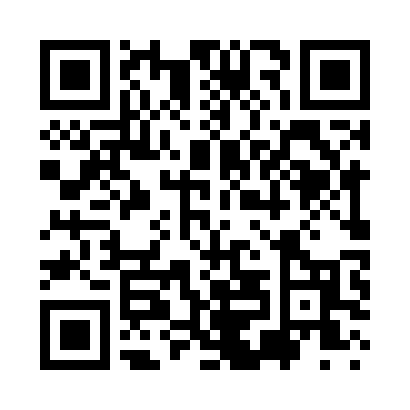 Prayer times for Addison, Alabama, USAWed 1 May 2024 - Fri 31 May 2024High Latitude Method: Angle Based RulePrayer Calculation Method: Islamic Society of North AmericaAsar Calculation Method: ShafiPrayer times provided by https://www.salahtimes.comDateDayFajrSunriseDhuhrAsrMaghribIsha1Wed4:435:5912:464:297:338:492Thu4:425:5812:464:297:348:503Fri4:415:5712:464:297:358:514Sat4:395:5612:454:297:368:525Sun4:385:5512:454:297:368:536Mon4:375:5412:454:297:378:547Tue4:365:5312:454:297:388:558Wed4:355:5212:454:297:398:569Thu4:345:5112:454:297:408:5710Fri4:325:5012:454:297:408:5811Sat4:315:4912:454:307:418:5912Sun4:305:4912:454:307:429:0013Mon4:295:4812:454:307:439:0114Tue4:285:4712:454:307:439:0215Wed4:275:4612:454:307:449:0316Thu4:265:4612:454:307:459:0417Fri4:255:4512:454:307:469:0518Sat4:255:4412:454:307:469:0619Sun4:245:4412:454:307:479:0720Mon4:235:4312:454:307:489:0821Tue4:225:4312:454:317:499:0922Wed4:215:4212:454:317:499:1023Thu4:205:4112:464:317:509:1124Fri4:205:4112:464:317:519:1225Sat4:195:4012:464:317:519:1326Sun4:185:4012:464:317:529:1427Mon4:185:4012:464:317:539:1528Tue4:175:3912:464:327:539:1629Wed4:175:3912:464:327:549:1630Thu4:165:3812:464:327:559:1731Fri4:155:3812:474:327:559:18